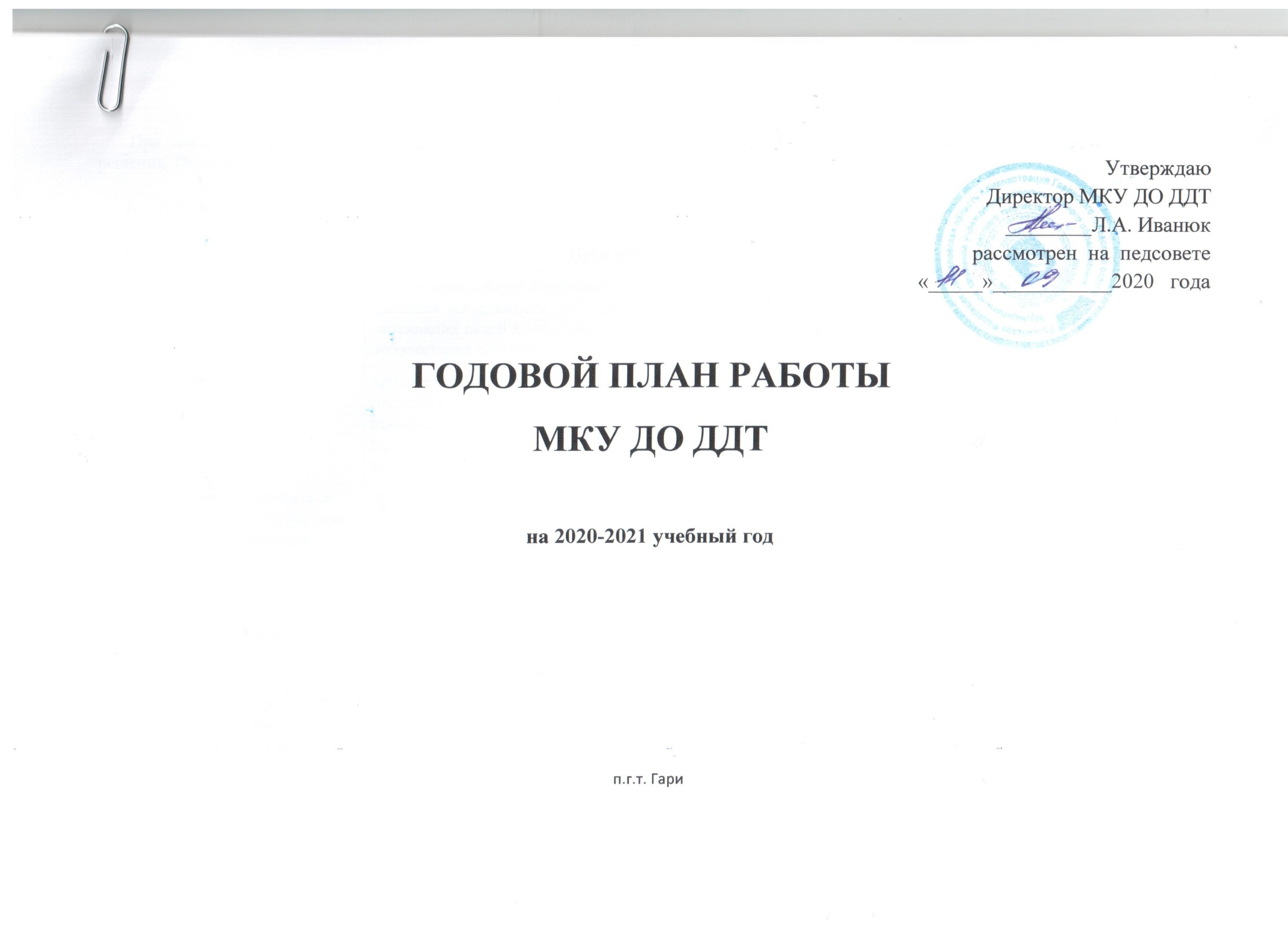 Цели и задачи МКУ ДО Дом детского творчества   на 2020—2021 учебный год       При анализе деятельности нашего учреждения за прошлый учебный год определился ряд проблем, которые нельзя оставлять без решения. Поэтому они и легли в основу работы МКУ ДО ДДТ на 2020-2021  учебный год.Проблемы и пути их решенияПерспектива развития учрежденияРазвитие МКУ ДО  ДДТ    предполагает решение следующих задач:-открытие новых  творческих объединений по различным  направленностям, спортивных секций  в МКУ ДО  ДДТ   для наиболее полного удовлетворения интересов и потребностей обучающихся и их родителей;-улучшение работы в учреждении  с одаренными детьми;-продолжение работы по повышению уровня профессиональной компетентности педагогов МКУ ДО ДДТ;-улучшение материально – технической базы учреждения.-внедрение персонифицированного финансирования дополнительного образованияЦель: Формирование и развитие творческих способностей детей, удовлетворение их индивидуальных потребностей в интеллектуальном, нравственном и физическом совершенствовании, формирование культуры здорового и безопасного образа жизни, укрепление здоровья, а также организация  разнообразного досуга. Задачи работы учреждения в 2020/2021 учебном году строятся на основе концепции развития дополнительного образования и ориентированы на:• создание необходимых условий для личностного развития обучающихся, позитивной социализации и профессионального самоопределения;• удовлетворение индивидуальных потребностей обучающихся  в интеллектуальном, художественно-эстетическом, нравственном развитии, а также в занятиях физической культурой и спортом, научно-техническим творчеством;• формирование и развитие творческих способностей обучающихся, выявление, развитие и поддержка талантливых обучающихся;• целенаправленная работа с одаренными детьми; улучшение   работы с  детьми с ограниченными возможностями;• создание условий для развития и деятельности общественных детских и молодежных организаций.• формирование культуры здорового и безопасного образа жизни, укрепление здоровья учащихся;• создание условий для отдыха и занятости детей в каникулярное время;• создание условий для оптимизации и развития системы управления качеством образовательных услуг, форм и методов организационно-управленческой деятельности, обеспечивающей функционирование и развитие учреждения;• обновление, совершенствование программно-методического содержания дополнительного образования детей, его форм, методови технологий, разработка программ нового поколения, направленных на развитие инновационной деятельности, информационных технологий;• повышение профессиональной компетентности педагогических работников с учетом требований профессионального стандарта педагога.• развитие инфраструктуры и материально-технической базы МКУ ДО  ДДТ;• развитие процесса модернизации компьютеризированной системы для мониторинга результатов образовательно-воспитательного процесса в ОУ;• развитие системы взаимодействия учреждения с органами законодательной и исполнительной власти, заинтересованными учреждениями иорганизациями.Организация учебно-воспитательного процесса1.Организационная деятельность2.Информационно-аналитическая деятельность3.Деятельность по реализации дополнительных общеразвивающих  программ дополнительного образования  4.Методическая тема педагогического коллектива«Инновационная деятельность и развитие профессионально - личностных качеств педагогов как необходимое условие повышения качества образования»                Деятельность методического совета 5. Деятельность педагогического совета6. Повышение квалификации  педагогических работников7.Работа с молодыми специалистами8. Работа по аттестации педагогических работников9.Программно  – методическая деятельность10.Информационно – аналитическая деятельность 11.Аналитическая деятельность  12.Воспитательная работа 13.Практическая  деятельность14.Здоровьесберегающая деятельность 15.Работа по  профилактике безнадзорности и правонарушений несовершеннолетних 16.Работа по ОТ и ТБ, профилактике травматизма17.Работа с родителями 18.Деятельность администрации  МКУ ДО  ДДТ    по управлению и контролю 19.Совещания при директоре20.План контроля за учебно – воспитательной деятельностью21.Деятельность по укреплению материально –технической базыПроблемы, требующие решения                                           Пути решения проблем1. Увеличение и сохранность контингента расширение сферы образовательных услуг; реклама деятельности МКУ ДО ДДТ;   мотивация детей к участию в конкурсах на различных уровнях; активизация и разнообразие работы с родителями.2.Повышение качества образованияповышение квалификации педагогов через курсы и самообразование педагога;отслеживание успешности освоения дополнительных общеразвивающих  программ;повышение качества проведения  занятий (открытые занятия, мастер-класс,  посещение всеми педагогическими работниками в обязательном порядке);использование современных методик и технологий в образовательном и воспитательном процессе.3.Недостаточная активность и инициативность педагогических работников в методической работе применение новых методик и технологий проведения ПС, МС и других форм МР;создание условий для самореализации и возможности признания в коллективе, создание своих сайтов, выступление на семинарах, педагогических советах с собственными разработками.4.Укрепление и развитие материально — технической базы пополнение МТО учрежденияМероприятиеСрокиОтветственные1Осуществление мер по расширению диапазона образовательных услугВ течение годаАдминистрация, педагоги, тренера -преподаватели2Кадровое обеспечение системы дополнительного образования детей на текущий учебный годСентябрьАдминистрация3 Комплектование учебных групп объединений по направлениям деятельностиИюль - сентябрьВ течение годаАдминистрация, тренера -преподаватели , педагоги4Подготовка постоянного расписания учебных занятий  творческих объединений в соответствии с требованиями СанПиНдо 15.09.2020АдминистрацияМероприятиеСрокиОтветственные1Подготовка и сдача информации по количественному составу обучающихся творческих объединений СентябрьЯнварьМайПедагоги, тренера -преподаватели2Сдача отчетности:— календарно – тематическое планирование— списки обучающихся  на текущий учебный год;— заявление от родителей.до 15.09.2020 г.администрацияпедагог, тренера-преподаватели,3Сведения о количестве педагогических работниковСентябрьДиректор4.Тарификация и штатное расписание на текущий учебный годИюльДиректор5.Анализ посещаемости  ДДТ  обучающимисяЕжемесячноАдминистрация 6.Анализ работы учрежденияЯнварь, май Педагоги, тренера - преподаватели7.Анализ работы творческих объединений и спортивных секций     за прошедший год.МайПедагоги, тренера - преподаватели8.Анализ работы по охране труда и технике безопасности в учрежденииМайСпециалист по охране труда9Анализ работы по укреплению материально-технической базыМайАдминистрация10Создание банка данных по выявлению и учету— детей, находящихся в трудной жизненной ситуации— несовершеннолетних, стоящих на учете в КДНВ течение года  Педагоги, тренера - преподаватели11Подготовка и сдача информации по количественному составу обучающихся творческих объединенийСентябрь, январьМай Педагоги, тренера- преподавателиМероприятиеСрокиОтветственные1Корректировка и утверждение образовательных программ, утверждение новых общеразвивающих программАвгуст-сентябрь  Педагоги, тренера - преподаватели2Подготовка программно-методического обеспечения образовательного процессаМай-август Педагоги, тренера - преподаватели3Работа по анализу и проверке образовательных программ и календарно-тематического планированияСентябрь-октябрьадминистрация№ п\пМероприятиеСрокиСрокиОтветственные1Методический совет  № 11Обсуждение плана работы методического советаСентябрьСентябрьДиректор, старший педагог 1Программно – методическое обеспечение учебно-воспитательного процессаСентябрьСентябрьДиректор, старший педагог 1Обсуждение, утверждение    образовательных  программ ПДО.СентябрьСентябрьДиректор, старший педагог 2Методический совет № 22 О подготовке к   аттестации педагогов дополнительного образованияОктябрь-ноябрь Декабрь Октябрь-ноябрь Декабрь Директор, старший педагог2О разработках   методических материалов за 1 полугодие  2020-21 учебный год.Октябрь-ноябрь Декабрь Октябрь-ноябрь Декабрь Директор, старший педагог3Методический совет № 33Сопровождение совершенствования профессионального мастерства педагоговМарт Март Директор, старший педагогИтоги работы педагогического коллектива над единой методической темойАпрель Апрель Директор, старший педагог4Методический совет № 44Анализ реализации образовательных программМайДиректор, старший педагог4Анализ работы педагогов за 2020-2021  учебный год.МайДиректор, старший педагог4Планирование работы на 2021-2022 учебный год.МайДиректор, старший педагог№ п\пМероприятиеМероприятиеСрокиОтветственные1Педагогический совет 11Анализ реализации годового плана за 2019-2020 гг.Анализ реализации годового плана за 2019-2020 гг.СентябрьоктябрьАдминистрация1Согласование   образовательных  программ ПДО на 2020 – 2021 уч.годСогласование   образовательных  программ ПДО на 2020 – 2021 уч.годСентябрьоктябрьАдминистрацияОбсуждение целей и задач на 2020 – 2021 уч. годОбсуждение целей и задач на 2020 – 2021 уч. год2Педагогический совет 22  Проблемный педагогический совет:Формы работы  по социальной адаптации и успешности обучающихся в современном обществе. Методы и приемы организации ситуации успеха как одно из направлений социализации обучающихся.  Проблемный педагогический совет:Формы работы  по социальной адаптации и успешности обучающихся в современном обществе. Методы и приемы организации ситуации успеха как одно из направлений социализации обучающихся.Ноябрь-декабрьАдминистрация3Педагогический совет 3Педагогический совет 33 Совершенствование работы педагогов  в условиях модернизации системы образования «Учиться самому, чтобы учить других» Совершенствование работы педагогов  в условиях модернизации системы образования «Учиться самому, чтобы учить других»Март-апрель Администрация4Педагогический совет4Анализ реализации образовательных программАнализ реализации образовательных программМай-июнь Администрация4Анализ работы учреждения за 2020-21 учебный год.Анализ работы учреждения за 2020-21 учебный год.Май-июнь Администрация4Согласование плана работы на 2021 -2022 учебный год.Согласование плана работы на 2021 -2022 учебный год.Май-июнь Администрация4Май-июнь Администрация№п/пМероприятиеСрокиОтветственные1Работа по темам самообразования— оформление планов самообразования— собеседование по планам самообразованияВ течение года ПДО. Тренера-преподаватели2Прохождение курсов повышения квалификацииВ течение годаАдминистрация3Организация и посещение районных,  методических семинаровВ течение годаАдминистрация4.Аттестация педагогических сотрудниковПо плануАдминистрация5.Проведение открытых занятий и воспитательных часов, мастер – классов.В течение года, согласно графика ПДО. Тренера-преподаватели6.Организация целевых взаимопосещающих   занятий и мероприятий.В течение года согласно графика ПДО. Тренера-преподаватели7.Участие в конкурсе  методических разработок по направленностямФевраль ПДО. Тренера-преподаватели8семинар – практикум. «Мастер – класс как форма повышения профессионального мастерства педагогов дополнительного образования».«Самообразование – одна из форм повышенияпрофессионального мастерства педагога».Отчет педагогов и тренеров-преподавателей       ДекабрьАпрельИюнь ПДО. Тренера-преподаватели9Анализ   методической работы учрежденияМай ПДО. Тренера-преподаватели10Разработка  учебно  – методических материаловВ течение годаПДО. Тренера-преподаватели11Участие в смотре-конкурсе, конкурсах, соревнованиях, фестивалях различного уровня ……. В течение года ПДО. Тренера-преподаватели№ п/пМероприятиеСрокиСрокиОтветственные1Знакомство с нормативными документами по организации образовательного процессаСентябрь -октябрьАдминистрация2Оказание помощи в овладении методами обучения  и воспитанияВ течение года Администрация, педагоги, тренера- преподаватели3Посещение занятий, мероприятийВ течение года Администрация, педагоги, тренера- преподаватели4Школа педагогического мастерстваСентябрь — май Администрация, педагоги, тренера- преподаватели №п/пМероприятиеМероприятиеМероприятиеСрокиСрокиСрокиОтветственныеОтветственные1“Нормативные документы по аттестации педагогических работников государственных и муниципальных образовательных учреждений. Формы и процедуры аттестации»”— «Перечень материалов, необходимых для оценки уровня квалификации сотрудника    и эффективности его работы»Оформление информационного стенда.СентябрьСентябрьОтветственныйОтветственный2Экспертиза  результатов педагогической деятельности аттестуемых сотрудников (анализ статистических данных, оценка качества подготовки воспитанников, посещение занятий и открытых мероприятий и т.д.Согласно планаСогласно планаАттестационная комиссияАттестационная комиссия№п/пМероприятиеСрокиОтветственные1Оказание консультативной помощи педагогам в разработке образовательных программВ течение года Администрация2Разработка положений смотров, конкурсов и фестивалей, планируемых в 2020 – 2021 уч. годСентябрьАдминистрация, ответственный3 Методическая папка «работа с одаренными детьми» пополнение материаламиМай Администрация№п/пМероприятиеСрокиОтветственные1 Работа по сайту учреждения— организация смены оперативной информации;— внесение информации о деятельности ДДТ (итоговой, планируемой);— наполнение разделов сайта и страницы в ВК информацией;— подготовка и предоставление информации на сайт ДДТЕжемесячноответственный2Формирование банка данных об обучающихся  - победителях  мероприятий различного уровняВ течение годаОтветственный ( ПДО, тренера-преподаватели) Мерзлякова Н.Л 3Формирование и пополнение информационной базы данных о руководителях творческих коллективов УДОДВ течение годаОтветственный, Мерзлякова Н.Л4Работа со СМИ:— подготовка  печатных материалов  о мероприятиях, проводимых в учреждении;— подготовка материалов с   конкурсов;— подготовка материала об учреждении5. персонифицированный учет6.Персонифицированнгое финансирование ( определение программ)Инвентаризация ОУВ течении годаВ течении года ОтветственныйМерзлякова Н.Л.Кузеванов К.В.Мерзлякова Н.Л.№п/пМероприятиеСрокиОтветственные1Посещение и анализ занятий и массовых мероприятий с детьми.в течение года(по плану)Администрация,   ПДО, тренера-преподаватели2Анкетирование и диагностирование обучающихсяв течение года ПДО, тренера-преподаватели3Исследование творческих достижений  обучающихся МКУ ДО ДДТ    по итогам участия  в конкурсах,   фестивалях, смотрах, соревнованиях:— ведение статистического учета;— анализ результатов.ЕжемесячноПедагоги, тренера-преподаватели, старший педагог№№ п\пНаправления работыНаправления работыСрокиОтветственные1Физкультурно – спортивные мероприятия Спортивно – игровые программыСпортивные соревнованияПо плануТренера- преподаватели реализующие программы физкультурно  – спортивной направленности2Формирование здорового образа жизни Информационно – познавательные программыПо  плану.Педагоги, Тренера -преподаватели3Профилактика детского дорожно – транспортного травматизма Игровые программы Викторины, беседыПо плануОтветственный(Мальцева М.Ю., Балыбердин С.В.)4Гражданско – патриотическое воспитаниеКонцертные программы, соревнования  ко Дню матери, ко Дню Победы, ко Дню народного единства, ко Дню РоссииУчастие объединений художественно - эстетической  направленности в конкурсах  патриотического характераПо  плану.По  плану.Ответственные, педагоги, тренера – преподавателиАнкина И.Г.. Клюса Г.А.,5Организационно - массовая работа Мастер – классы по всем направленностямОткрытые занятия в объединенияхПраздничные   развлекательные программыТематические  вечера и встречиПо плануПо плану педагоги, тренера -преподавателиМероприятиеСрокиОтветственные1Участие обучающихся творческих объединений в мероприятиях различного уровняВ течение года педагоги, тренера -преподаватели2Участие обучающихся творческих объединений в организации и проведении культурно-массовых мероприятий на уровне учрежденияВ течение года педагоги, тренера -преподаватели3Подготовка и проведение творческого отчета в объединениях:— концерт;— выставка творческих работ;— проведение открытого мероприятия по профилю объединения.В конце года педагоги, тренера -преподавателиМероприятиеСрокиОтветственные1Контроль за соблюдением санитарно-гигиенических требований:— в учебных кабинетах;— в дополнительных общественных помещенияхВ течение годаАдминистрация,2Проведение инструктажей по ОТ и ТБ с обучающимися в учебное время, во время проведения массовых мероприятий.В соответствии с требованиями к проведению данных инструктажейАдминистрация, педагоги, тренера -преподаватели3Организация работы по профилактике вредных привычек, пропаганде ЗОЖВ течение года педагоги, тренера -преподаватели4.Организация работы по профилактике детского травматизма, пропаганде ПДДВ течение годаОтветственный, педагоги, тренера -преподаватели 5.Организация работы по проведению предупредительных мер режима безопасности, предупреждению террористических актовВ течение годаадминистрация6.Контроль за соблюдением санитарно-гигиенических требований:— в учебных кабинетах;— в дополнительных общественных помещенияхВ течение годаадминистрацияМероприятиеСрокиСрокиОтветственные1Создание банка данных неблагополучных семей воспитанников, склонных к правонарушениям и стоящих на  учете КДН  и в ОДНСентябрь — октябрьСентябрь — октябрь педагоги, тренера -преподаватели2Вовлечение в систему дополнительного образования детей и подростков с девиантным поведениемВ течение года педагоги, тренера -преподаватели3Участие в мероприятиях по вопросам профилактики правонарушений среди несовершеннолетнихВ течение года педагоги, тренера -преподаватели4.Создание банка данных неблагополучных семей воспитанников, склонных к правонарушениям и стоящих на   учете  КДН и в ОДНСентябрь — октябрь педагоги, тренера -преподавателиМероприятиеСрокиОтветственные1Организация и проведениеинструктажей по ОТ и ТБ   с обучающимисяВ течение года педагоги, тренера -преподаватели2Контроль за соответствием санитарно-гигиеническим нормам, требованиям пожарной и электробезопасности помещений, оборудования и инвентаря, используемых в системе дополнительного образованияВ течение годаАдминистрация3Контроль за ведением документации, журналов инструктажей по ОТ и ТБ в системе дополнительного образования ежемесячноАдминистрацияМероприятиеСрокиОтветственные1Организация информированности родительской общественности о наличии и работе творческих объединений в учрежденииСентябрьпедагоги, тренера -преподаватели2Родительское собрание «Ребенок с дополнительном образовании»Октябрь, апрель педагоги, тренера -преподаватели3Привлечение    к участию в работе творческих объединенийВ течение года педагоги, тренера -преподаватели4Проведение концертов, отчетных творческих выступлений, открытых занятий  с целью демонстрации достижений обучающихсяВ течение года педагоги, тренера -преподаватели5Индивидуальные консультации для родителейВ течение годаАдминистрация, педагоги, тренера -преподавателиМероприятиеСрокиСрокиОтветственныеЗаседание 1.1Утверждение образовательной программы  МКУ ДО ДДТоктябрь октябрь Заседание 21 Метод опережающего обучающего тестирования.ноябрьноябрьЗаседание 31Ситуация успеха - от мотивации к деятельностифевральфевраль2Организация работы с родителями: результаты,  отчет педагогов, тренеров – преподавателей.Заседание 41Об итогах работы  педагогического коллектива МКУ ДО ДДТ  за 2020 – 2021 учебный год.маймай2Об итогах реализации программы развития МКУ ДО ДДТ   на 2020—2021гг.маймайТемаСрок1— О проведении недели открытых дверей— О комплектовании групп, наполняемость— О тарификации сотрудников— О проведении мероприятий в рамках акции «Внимание дети!»— О технике безопасности--обсуждение сценариев мероприятий:  день открытых дверейСентябрь2— О работе молодых  специалистов— О проведении аттестации—   О плане работы на осенние каникулы-обсуждение сценариев мероприятий, день пожилого человекаоктябрь3— О противопожарной безопасности в учреждении— О соблюдение норм и правил охраны труда на рабочем месте— О наполняемости творческих объединений--обсуждение сценариев мероприятий, день материноябрь4— О соблюдении светового и теплового режима— Мониторинг уровней освоения образовательных программ обучающимися— О плане работы на зимние каникулы--обсуждение сценариев мероприятий, новый годдекабрь5— Об использовании УМК к образовательным программам ПДО— О выполнении образовательных общеразвивающих программ— Об организации каникулярного времени— Об участи в конкурсах--обсуждение сценариев мероприятийянварь6-  Об использовании УМК к образовательным программам ПДО-обсуждение сценариев мероприятий – фестиваль, войны Афганистана, 23 февраляфевраль7-  О  состояния методической деятельности— О плане работы  на весенних каникулах--обсуждение сценариев мероприятиймарт8— О проведении отчетного концерта  для родителей— Об участии в мероприятиях различного уровня— о проведении  диагностики  практических умений обучающихся--обсуждение сценариев мероприятий, отчетный концертапрельсроксрокТема контроляТема контроляОбъект контроляЦели контроляЦели контроляВидконтроляВидконтроляВидконтроляВидконтроляВидконтроляВидконтроляФормаконтроляФормаконтроляФормаконтроляОтветственные за осуществления контроляОтветственные за осуществления контроляОтветственные за осуществления контроляПодведение итоговПодведение итоговПодведение итоговПодведение итоговсентябрьсентябрьсентябрьсентябрьсентябрьсентябрьсентябрьсентябрьсентябрьсентябрьсентябрьсентябрьсентябрьсентябрьсентябрьсентябрьсентябрьсентябрьсентябрьсентябрьсентябрьсентябрьсентябрьсентябрьсентябрьсентябрь11Наполняемость творческих  объединений по интересамНаполняемость творческих  объединений по интересамПДО, тренера-преподавателиОпределение степени наполняемости групп I,II, III  и более годов  обучения творческих объединений по интересам, сохранность контингента Определение степени наполняемости групп I,II, III  и более годов  обучения творческих объединений по интересам, сохранность контингента персональныйперсональныйперсональныйперсональныйперсональныйперсональныйПроверка списков творческих объединенийПроверка списков творческих объединенийПроверка списков творческих объединений Администрация Администрация АдминистрацияСправкаПриказ по ДДТ  о зачислении обучающихся по спискамСправкаПриказ по ДДТ  о зачислении обучающихся по спискамСправкаПриказ по ДДТ  о зачислении обучающихся по спискамСправкаПриказ по ДДТ  о зачислении обучающихся по спискам22Календарно – тематическое планированиеКалендарно – тематическое планированиеПДО, тренера-преподавателиСоответствие календарно –тематических планов образовательным программамдополнительного образования детей Соответствие календарно –тематических планов образовательным программамдополнительного образования детей тематическийперсональныйтематическийперсональныйтематическийперсональныйтематическийперсональныйтематическийперсональныйтематическийперсональныйПроверка календарно –тематических плановПроверка календарно –тематических плановПроверка календарно –тематических планов Администрация Администрация АдминистрацияСправкаСовещание при директореСправкаСовещание при директореСправкаСовещание при директореСправкаСовещание при директоре33Воспитательная работа в объединенияхВоспитательная работа в объединенияхПДО, тренера -преподавателиСоответствие содержания  воспитательных часов целям и задачам деятельности ДДТСоответствие содержания  воспитательных часов целям и задачам деятельности ДДТтематическийперсональныйтематическийперсональныйтематическийперсональныйтематическийперсональныйтематическийперсональныйтематическийперсональныйПроверка планов воспитательной работыПроверка планов воспитательной работыПроверка планов воспитательной работы Администрация Администрация АдминистрацияСправка,Совещание при  директореСправка,Совещание при  директореСправка,Совещание при  директореСправка,Совещание при  директоре44ЖурналыЖурналыПДО, тренера -преподавателиСоблюдение единого орфографического режима при оформлении журналов Соблюдение единого орфографического режима при оформлении журналов тематическийтематическийтематическийтематическийтематическийтематическийПроверка журналовПроверка журналовПроверка журналов Администрация Администрация АдминистрацияСправка, совещание при директореСправка, совещание при директореСправка, совещание при директореСправка, совещание при директореоктябрьоктябрьоктябрьоктябрьоктябрьоктябрьоктябрьоктябрьоктябрьоктябрьоктябрьоктябрьоктябрьоктябрьоктябрьоктябрьоктябрьоктябрьоктябрьоктябрьоктябрьоктябрьоктябрьоктябрьоктябрьоктябрь1-41-4Работа молодых  специалистовРабота молодых  специалистовПДО, тренера -преподавателиАнализ состояния преподаванияАнализ состояния преподаванияперсональныйперсональныйперсональныйперсональныйперсональныйперсональныйПосещение занятийПосещение занятийПосещение занятий Администрация Администрация АдминистрацияСправкаСовещание при директореСправкаСовещание при директореСправкаСовещание при директореСправкаСовещание при директореноябрьноябрьноябрьноябрьноябрьноябрьноябрьноябрьноябрьноябрьноябрьноябрьноябрьноябрьноябрьноябрьноябрьноябрьноябрьноябрьноябрьноябрьноябрьноябрьноябрьноябрь11ЖурналыЖурналыПДО тренера-преподавателиСоответствие записей в учебных журналах учебно-тематическому планированиюСоответствие записей в учебных журналах учебно-тематическому планированиюперсональныйперсональныйперсональныйперсональныйперсональныйперсональныйПроверка журналовПроверка журналовПроверка журналов Администрация Администрация АдминистрацияСправка, совещание при директореСправка, совещание при директореСправка, совещание при директореСправка, совещание при директоредекабрьдекабрьдекабрьдекабрьдекабрьдекабрьдекабрьдекабрьдекабрьдекабрьдекабрьдекабрьдекабрьдекабрьдекабрьдекабрьдекабрьдекабрьдекабрьдекабрьдекабрьдекабрьдекабрьдекабрьдекабрьдекабрь11Обученность обучающихся    обучающ    обучающИзучение результативности обучения Изучение результативности обучения тематическийтематическийтематическийтематическийтематическийтематическийДиагностические заданияДиагностические заданияДиагностические задания Администрация Администрация АдминистрацияСправкаСовещание при директореСправкаСовещание при директореСправкаСовещание при директореСправкаСовещание при директореянварьянварьянварьянварьянварьянварьянварьянварьянварьянварьянварьянварьянварьянварьянварьянварьянварьянварьянварьянварьянварьянварьянварьянварьянварьянварь3-43-4УМК к образовательным программам       ПДО тренера-преподаватели       ПДО тренера-преподавателиАнализ использования УМК к образовательным программам на занятияхАнализ использования УМК к образовательным программам на занятияхперсональныйперсональныйперсональныйперсональныйперсональныйперсональныйПосещение занятийПосещение занятийПосещение занятий Администрация Администрация АдминистрацияСправкаСовещание при директореСправкаСовещание при директореСправкаСовещание при директореСправкаСовещание при директоре33Журналы      ПДО тренера-преподаватели      ПДО тренера-преподавателиСостояние оформления учебных журналов на конец полугодияСостояние оформления учебных журналов на конец полугодияперсональныйперсональныйперсональныйПроверка журналовПроверка журналовПроверка журналовПроверка журналовПроверка журналов Администрация Администрация Администрация Администрация АдминистрацияСправкаСовещание при директореСправкаСовещание при директореСправкаСовещание при директореСправкаСовещание при директоре33ПрограммыПДО тренера-преподавателиПДО тренера-преподавателиВыполнение  образовательных программ за 1 полугодиеВыполнение  образовательных программ за 1 полугодиеперсональныйперсональныйперсональныйперсональныйПросмотр календарно –тематических планов и журналовПросмотр календарно –тематических планов и журналовПросмотр календарно –тематических планов и журналовПросмотр календарно –тематических планов и журналовПросмотр календарно –тематических планов и журналов Администрация Администрация Администрация АдминистрацияСправкаСовещание при директореСправкаСовещание при директореСправкаСовещание при директореСправкаСовещание при директорефевраль1-41-4УМК к образовательным программамПДО тренера-преподавателиПДО тренера-преподавателиПДО тренера-преподавателиАнализ использования УМК к образовательным программам на занятияхАнализ использования УМК к образовательным программам на занятияхперсональныйперсональныйперсональныйперсональныйПосещение занятийПосещение занятийПосещение занятийПосещение занятийПосещение занятий Администрация Администрация Администрация АдминистрацияСправкаСовещание при директореСправкаСовещание при директореСправкаСовещание при директореСправкаСовещание при директоремарт1-41-4Воспитательная работаПДО  тренера-преподавателиПДО  тренера-преподавателиПДО  тренера-преподавателиАнализ  состояния воспитательной работы с воспитанникамиАнализ  состояния воспитательной работы с воспитанникамитематическийтематическийтематическийтематическийПосещение воспитательныхчасовПосещение воспитательныхчасовПосещение воспитательныхчасовПосещение воспитательныхчасовПосещение воспитательныхчасов Администрация Администрация Администрация АдминистрацияСправкаСовещание при директореСправкаСовещание при директореСправкаСовещание при директореСправкаСовещание при директоре11ЖурналыПДО тренера-преподавателиПДО тренера-преподавателиПДО тренера-преподавателиСоответствие записей в учебных журналах учебной нагрузке педагогаСоответствие записей в учебных журналах учебной нагрузке педагогаперсональныйперсональныйперсональныйперсональныйПроверка журналовПроверка журналовПроверка журналовПроверка журналовПроверка журналов Администрация Администрация Администрация АдминистрацияСправкаСовещание при директореСправкаСовещание при директореСправкаСовещание при директореСправкаСовещание при директореапрель3-43-4Обученность обучающихсяПДО тренера-преподавателиПДО тренера-преподавателиПДО тренера-преподавателиИзучение результативности обученияИзучение результативности обученияИзучение результативности обучениятематическийтематическийтематическийтематическийДиагностические заданияДиагностические заданияДиагностические заданияДиагностические заданияДиагностические задания  Администрация  Администрация  Администрация  АдминистрацияСправкаСовещание при директореСправкаСовещание при директореСправкаСовещание при директореСправкаСовещание при директоре44Выставка ПДО  ПДО  ПДО Анализ уровня практических умений воспитанниковАнализ уровня практических умений воспитанниковАнализ уровня практических умений воспитанниковтематическийтематическийтематическийтематическийНаблюдениеАнализ НаблюдениеАнализ НаблюдениеАнализ НаблюдениеАнализ НаблюдениеАнализ   Администрация  Администрация  Администрация  АдминистрацияСправкаСовещание при директореСправкаСовещание при директореСправкаСовещание при директореСправкаСовещание при директоремаймаймаймаймаймаймаймаймаймаймаймаймаймаймаймаймаймаймаймаймаймаймаймаймаймай11ЖурналыПДО тренера-преподавателиПДО тренера-преподавателиПДО тренера-преподавателиПроверка выполнения образовательных программ, состояние учебных журналов на конец годаПроверка выполнения образовательных программ, состояние учебных журналов на конец годаперсональныйперсональныйперсональныйперсональныйПроверка журналовПроверка журналовПроверка журналовПроверка журналовПроверка журналов Администрация Администрация Администрация АдминистрацияСправкаСправкаСправкаСправка22ПрограммыПДО тренера-преподавателиПДО тренера-преподавателиПДО тренера-преподавателиВыполнение программВыполнение программперсональныйперсональныйперсональныйперсональныйПросмотр календарно –тематических планов и журналовПросмотр календарно –тематических планов и журналовПросмотр календарно –тематических планов и журналовПросмотр календарно –тематических планов и журналовПросмотр календарно –тематических планов и журналов Администрация Администрация Администрация АдминистрацияСправкаСовещание при директореСправкаСовещание при директореСправкаСовещание при директореСправкаСовещание при директоре2-42-4Подготовка к летней кампанииПДО тренера-преподавателиПДО тренера-преподавателиПДО тренера-преподавателиАнализ подготовки к летней кампании (программы, планы, кадры)Анализ подготовки к летней кампании (программы, планы, кадры)тематическийтематическийтематическийтематическийПроверка программ, плановПроверка программ, плановПроверка программ, плановПроверка программ, плановПроверка программ, плановАдминистрацияАдминистрацияАдминистрацияАдминистрацияСовещание при директореСовещание при директореСовещание при директореСовещание при директоре №МероприятияСрокиОтветственныйПодготовка учреждения к новому учебному годуавгуст Администрация2Работа по обеспечению ОТ и ТБ, ПБв течение  года Администрация3Подготовка к отопительному сезонусентябрь Администрация4Инвентаризация материальных ценностей (подготовить приказ, списание)ноябрь Администрация5Подготовка смет и  заявки на текущий ремонтфевраль Администрация6Проведение аукциона с подрядными организациями на текущий ремонтиюль Администрация7Благоустройство учреждения  и прилегающей территории ДДТ и ДЮСШмай – август Администрация9Приобретение учебно-материального оборудования по статьям расходовСогласно сметы Администрация10Текущий ремонтиюль – август Администрация